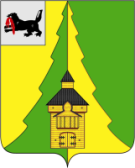  Иркутская областьНижнеилимский районКонтрольно-счетная палатаНижнеилимского муниципального района_____________________________________________________________________________====================================================================1 марта 2016 года                                                                                                   г. Железногорск-ИлимскийОтчет   № 01-07/1о результатах  контрольного мероприятия «Проверка использования средств местного бюджета, выделенных Нижнеилимской территориальной избирательной комиссии на подготовку и проведение выборов депутатов  Думы муниципального образования «Нижнеилимский район» и выборов мэра Нижнеилимского муниципального района в 2015 году»        Отчет Контрольно-счетной палаты Нижнеилимского муниципального района подготовлен председателем КСП Нижнеилимского муниципального района на основании Федерального закона Российской Федерации от 7 февраля 2011 года № 6-ФЗ «Об общих принципах организации и деятельности контрольно-счетных органов субъектов Российской Федерации и муниципальных образований», Бюджетного кодекса Российской Федерации (далее - БК РФ), ст. 41.1 Устава муниципального образования «Нижнеилимский район».  Основание для проведения контрольного мероприятия: план работы Контрольно-счетной палаты  Нижнеилимского муниципального района на 2015 год (далее – Контрольно счетная палата или КСП района), утвержденный распоряжением председателя Контрольно-счетной палаты от 26.12.2014 г. № 96.         Предмет контрольного мероприятия: использование бюджетных средств направленных Нижнеилимской территориальной избирательной комиссии на проведение выборов депутатов и мэра Нижнеилимского муниципального район (платежные и иные первичные документы, регистры бюджетного учета, договора на оказание услуг).  Объект проверки: Нижнеилимская территориальная избирательная комиссия. Проверяемый период: 2015 год. Сроки проведения проверки: с 12.01.2016 г. по 01.03.2016 г. Цель контрольного мероприятия: -установление достоверности бухгалтерской (финансовой) отчетности Нижнеилимской территориальной избирательной комиссии и соответствие произведенных финансовых и хозяйственных операций нормативным актам, действующим в Российской Федерации и Иркутской области;- проверка законности и целевого использования средств бюджета муниципального образования «Нижнеилимский район», выделенных на подготовку и проведение выборов депутатов Думы и мэра Нижнеилимского муниципального района.	Проверка проведена камерально, на основании документов, полученных по запросам Контрольно-счетной палаты. При подготовке отчета использован акт КСП района  № 01-07/1а от 08.02.2016, который в установленном порядке был направлен в Нижнеилимскую территориальную избирательную комиссию (далее – Нижнеилимская ТИК). Председателем  Нижнеилимской ТИК Юмашевым Н.И. акт подписан без разногласий.         Согласно программе контрольного мероприятия были рассмотрены Отчеты Нижнеилимской территориальной избирательной комиссии от 30 октября 2015 года, представленные в Думу Нижнеилимского муниципального района 4 декабря 2015 года, а также проведена оценка достоверности отчетных данных по расходованию средств местного бюджета, выделенных на подготовку и проведение муниципальных выборов. В ходе настоящей  проверки было проведено контрольное обоснование правомерности определения  количества Участковых избирательных комиссий (далее - УИК), сроки формирования и численного состава членов избирательных комиссий с правом решающего голоса, ставок почасовой оплаты труда и размеров  дополнительной оплаты членов Нижнеилимской ТИК и УИК с правом решающего голоса, в соответствии действующего законодательства Иркутской области и принятых нормативно-правовых актов  Нижнеилимской ТИК. Совокупность данных показателей определяет объем расходов районного бюджета исполненного на подготовку и проведение выборов в МО «Нижнеилимский район».	Нижнеилимская ТИК осуществляет свою деятельность на основании Постановления Избирательной комиссии Иркутской области от 10.12.2010г. № 43/456 «О формировании Нижнеилимской территориальной избирательной комиссии». Согласно ст. 43 Устава муниципального образования «Нижнеилимский район», в соответствии Закона Иркутской области от 11.07.2008 г. № 41- ОЗ «О территориальных избирательных комиссиях Иркутской области» Нижнеилимская ТИК является государственным органом Иркутской области, обеспечивает подготовку и проведение выборов.         На момент проведения контрольного мероприятия право первой подписи имели: председатель Нижнеилимской территориальной избирательной комиссии – Юмашев Н.И., право второй подписи – главный бухгалтер – Никифорова М.Н.             Согласно ст. 83 Закона Иркутской области от 11.11.2011 г. № 116-ОЗ «О муниципальных выборах в Иркутской области» (далее – Закон Иркутской области № 116-ОЗ), финансирование осуществляется в соответствии с утвержденной бюджетной росписью о распределении расходов местного бюджета.          В соответствии с Федеральным законом от 12.06.2002г. № 67-ФЗ «Об основных гарантиях избирательных прав и права на участие в референдуме граждан Российской Федерации» (ст.57) главным распорядителем средств, предусмотренных в местном бюджете на проведение муниципальных выборов, является Нижнеилимская территориальная избирательная комиссия. Решением Думы Нижнеилилимского муниципального района от 25.12.2014 года № 518 «О бюджете муниципального образования «Нижнеилимский район» на 2015 год и плановый период 2016 и 2017 годов» на проведение муниципальных выборов было предусмотрено 3 895 000 рублей (код бюджетной классификации  903 0107 904 0000), из них:- расходы на подготовку и проведение выборов мэра района в сумме 1 511 500,00 рублей (КБК 903 0107 9048415 880);- расходы на проведение выборов в представительные органы муниципального образования «Нижнеилимский район» в сумме 2 383 500,00 рублей (КБК 903 0107 9048416 880).По итогам выборов, кассовые расходы бюджета района соответствуют произведенным фактическим расходам Нижнеилимской ТИК, которые составили 2 165 253,91 рублей. Остаток неиспользованных средств, выделенных из местного бюджета на подготовку и проведение выборов, составил 1 729 746,09 рублей (согласно платежного поручения № 36 от 28.10.2015 г. остаток средств поступил бюджет района).Частью 4 статьи 241 БК РФ исполнение бюджета по расходам, предусмотренным территориальным избирательным комиссиям осуществляются с учетом особенностей, установленных законодательством Российской Федерации о выборах и референдумах.           Так, в соответствии со ст. 90 Закона Иркутской области № 116-ОЗ  за счет средств местного бюджета финансируются следующие расходы избирательных комиссий:1) на дополнительную оплату труда (вознаграждение) членов избирательных комиссий с правом решающего голоса, работников аппаратов избирательных комиссий, выплату компенсаций членам избирательных комиссий с правом решающего голоса, освобожденным от основной работы на период подготовки и проведения муниципальных выборов, а также на выплаты гражданам, привлекаемым к работе в избирательных комиссиях по гражданско-правовым договорам;2) на изготовление печатной продукции;3) на приобретение, доставку и установку оборудования (в том числе технологического), других материальных ценностей, необходимых для обеспечения муниципальных выборов и полномочий избирательных комиссий;4) на транспортные расходы, в том числе при проведении голосования в труднодоступных или отдаленных местностях;5) на доставку, хранение избирательной документации, подготовку ее к передаче в архив или на уничтожение;6) на развитие избирательной системы, в том числе на внедрение новых избирательных технологий, средств автоматизации, повышение правовой культуры избирателей и организаторов выборов;7) на командировки, оплату средств и услуг связи и другие цели, связанные с проведением муниципальных выборов, а также с обеспечением полномочий и деятельности избирательных комиссий.Пунктом 3 ст. 90 указанного закона также предусмотрено, что избирательной комиссией муниципального образования устанавливается и производится оплата труда членов избирательной комиссии с правом решающего голоса, работающих на постоянной (штатной) основе, работников аппарата избирательной комиссии в пределах, выделенных избирательной комиссии средств местного бюджета.Решениями Нижнеилимской ТИК от 18.06.15 года № 136/955 и от 18.06.2015 года № 136/956 утверждены сметы расходов Нижнеилимской ТИК соответственно на подготовку и проведение выборов депутатов Думы и выборов мэра Нижнеилимского муниципального района.Проверка учета банковских операций         В соответствии с Инструкцией «О порядке открытия и ведения счетов, учета, отчетности и перечисления денежных средств, выделенных Избирательной комиссии Иркутской области, другим избирательным комиссиям из бюджета Иркутской области, бюджетов муниципальных образований на подготовку и проведение выборов депутатов Законодательного собрания Иркутской области, в органы местного самоуправления, референдума Иркутской области и местных референдумов», утвержденной постановлением Избирательной комиссии Иркутской области от 14 мая 2013  № 9/98 (ред. 10.06.2015) (далее - Инструкция № 9/98) для осуществления расчетных операций и учета средств, выделенных из местного бюджета на подготовку и проведение выборов, Нижнеилимской ТИК были открыты бюджетные счета на основании Договора банковского счета от 24.06.2015 г. с ОАО «Сбербанк России» в Дополнительном офисе № 8586/0285 Иркутского отделения № 8586 ОАО «Сбербанк России» на балансовом счете № 40206 «Средства, выделенные из местных бюджетов».          По состоянию на 30.10.2015 г. остаток средств на счете составил 0 рублей 00 копеек, что подтверждается заявлением о закрытии счета, согласно письменному подтверждению Дополнительного офиса  № 8586/0285 Иркутского отделения № 8586 ОАО «Сбербанк России».Проверка порядка выделения денежных средств Нижнеилимской ТИК на подготовку и проведение                 выборовФактические расходы Нижнеилимской избирательной комиссии  по результатам муниципальных выборов  мэра  и депутатов Думы Нижнеилимского муниципального района                                                                                                                                             (рублей)Централизованные расходы Нижнеилимской ТИК для участковых избирательных комиссий по итогам выборов составили 313 964,00 рублей, из них основные затраты: - 144 574,00 рублей или 46% основных затрат, вознаграждение председателям участковых избирательных комиссий (Решение Нижнеилимской ТИК от 18.09.2015 №159/1161); -  63 420,00 рублей или 20,1% расходы на оборудование и содержание помещений и избирательных участков;- 58 570,00 рублей или 18,6% расходы, связанные с информированием избирателей.По результатам анализа исполнения смет расходов на подготовку и проведение выборов мэра района и депутатов районной Думы затраты по статье оплата труда и вознаграждения членам территориальной избирательной комиссии с правом решающего голоса, в общем объеме расходов составляет 54,7%.Начисления и выплаты компенсации и дополнительной оплаты труда  членам Нижнеилимской территориальной избирательной комиссии с правом решающего голоса по результатам муниципальных выборов депутатов Думы Нижнеилимского муниципального района                                                                                                                                              (рублей)*будние дни/нерабочие, праздничные, воскресные. Начисления и выплаты компенсации и дополнительной оплаты труда  членам Нижнеилимской территориальной избирательной комиссии с правом решающего голоса по результатам муниципальных выборов мэра Нижнеилимского муниципального района                                                                                                                                             (рублей)*будние дни/нерабочие, праздничные, воскресные.Вознаграждение членам Нижнеилимской избирательной комиссии с правом решающего голоса по результатам муниципальных выборов мэра  и депутатов Думы Нижнеилимского муниципального района	КСП Нижнеилимского муниципального района отмечает, что по данным контрольного мероприятия в проверяемом периоде выплата компенсации членам избирательной комиссии Нижнеилимской ТИК  планировалась в соответствии с законодательством Иркутской области, в частности ст. 32 и  ст. 90 Закона Иркутской области № 116-ОЗ.         В свою очередь,  на основании Решения Нижнеилимской территориальной комиссии от 18.06.2015 г. № 136/930 «О размерах и порядке выплаты компенсации и дополнительной оплаты труда (вознаграждения) членам избирательной комиссии  с правом решающего голоса, работникам аппаратов избирательных комиссий, а также выплат гражданам, привлекаемым к работе в избирательных комиссиях, в период подготовки и проведения муниципальных выборов в единый день голосования 13 сентября 2015 года» (далее - Порядок выплаты № 136/930), установлен размер дополнительной оплаты труда председателю территориальной избирательной комиссии, работающего в комиссии не на постоянной основе  в сумме 70,0 рублей за один час работы. Дополнительная оплата труда заместителю председателя, секретарю ТИК, иному члену этой комиссии, работающим в ней на не постоянной основе осуществляется в размере соответственно 90, 90, и 80 процентов от размера дополнительной оплаты труда председателя  территориальной избирательной комиссии.	Однако следует отметить, что согласно, утвержденного Решением  Нижнеилимской территориальной избирательной комиссии от 18 июня 2015 года № 136/93 «Порядка выплаты компенсации и дополнительной оплаты труда (вознаграждения) членам избирательной комиссии  с правом решающего голоса, работникам аппаратов избирательных комиссий, а также выплат гражданам, привлекаемым к работе в избирательных комиссиях, в период подготовки и проведения муниципальных выборов в единый день голосования 13 сентября 2015 года» (далее – Порядка) предусмотрено, « … что в случае совмещения дня голосования на выборах главы муниципального образования с днем голосования на выборах депутатов в представительный орган муниципального образования дополнительная оплата членам территориальной избирательной комиссии начисляется за счет средств бюджета выделенных избирательной комиссии на подготовку и проведение выборов главы муниципального образования. В таком случае дополнительная оплата труда членам территориальной комиссии по выборам депутатов в представительный орган муниципального образования не начисляется, но может быть выплачено вознаграждение за работу по подготовке и проведению выборов депутатов в представительный орган муниципального образования». Однако, исполнение установленной нормы  Порядка, в материалах Отчетов ТИК  «О поступлении и расходовании средств местного бюджета, выделенных Нижнеилимской территориальной избирательной комиссии на подготовку и проведение муниципальных выборов депутатов Думы и мэра Нижнеилимского муниципального района» не соблюдалось.  	При этом КСП района констатирует о соответствии результатов (сплошной) проверки показателей фактических расходов Нижнеилимской ТИК к плановым объемам бюджетных ресурсов, направленных на их исполнение. 	Таким образом, КСП района позволила сделать вывод о том, что территориальной избирательной комиссии  необходимо более качественно составлять и формулировать отдельные статьи собственных нормативных  документов, как основных носителей правовой информации. 	Безусловно, такие моменты не должны иметь возможностей двойного стандарта в учете  расходов, связанных с проведением выборов в случаях совмещения дня голосования на муниципальных выборах, а также совмещения с днем голосования на выборах областного уровня. Необходимо отметить, что согласно Порядка, утвержденного Решением Нижнеилимской ТИК от 18.06.2015 № 136/930,  выплаты компенсации и дополнительной оплаты труда членам ТИК и УИК за счет средств, выделенных на подготовку и проведение выборов, после сдачи Отчета «О поступлении и расходовании средств местного бюджета, выделенных на подготовку и проведение выборов», не производились.                    В соответствии с Законом Иркутской области № 116-ОЗ и Решения Нижнеилимской ТИК от 18.06.2015 № 136/930 избирательные комиссии могут привлекать на основании заключенных гражданско-правовых договоров граждан, к выполнению в комиссиях работ, связанных с подготовкой и проведением выборов. В соответствии со ст. 9 Федерального закона от 06.12.2011 г. № 402-ФЗ «О бухгалтерском учете», каждый факт хозяйственной жизни подлежит оформлению первичным учетным документом, при этом, не допускаются принятие к бухгалтерскому учету документы, которыми оформляются не имевшие места факты хозяйственной жизни. Обязательными реквизитами первичного учетного документа являются:наименование документа;дата составления документа;наименование экономического субъекта, составившего документ;содержание факта хозяйственной операции;величина натурального и (или) денежного измерения факта хозяйственной жизни с указанием единиц измерения наименование должности лицаподписи лиц.Аналогичные требования к оформлению первичных учетных документов содержаться и в п.13 Положения по ведению бухгалтерского учета и бухгалтерской отчетности в Российской Федерации, утвержденной Приказом Минфина РФ от 29.07.1998 г. № 34н. КСП района отмечает, что в представленных к проверке актах выполненных работ по всем договорам гражданско-правового характера присутствуют такие показатели. Расходы Нижнеилимской ТИК связанные с выплатами гражданам, привлекавшимся к работе в комиссии по договорам гражданско-правового характера составили 261 341,06 рублей.Осуществление внутреннего финансового контроля        В соответствии  ст. 60 Федерального закона №  67-ФЗ,  ст. 91 Закона Иркутской области № 116-ОЗ установлено, что для осуществления контроля за целевым расходованием денежных средств, выделенных избирательным комиссиям, правильным учетом и использованием денежных средств избирательных фондов, для проверки финансовых отчетов кандидатов, избирательных объединений, а также для организации проверок достоверности представленных кандидатами, избирательными объединениями сведений об имуществе кандидатов, о доходах кандидатов и об их источниках при избирательной комиссии муниципального образования создается контрольно-ревизионная служба.          Как показала проверка, при Нижнеилимской ТИК сформирована контрольно-ревизионная служба (далее – КРС). Положением о КРС (утв. Решением Нижнеилимской ТИК от 18.06.2015 № 136/940) определены порядок ее формирования, функции и направления деятельности. В период подготовки и проведения  выборов члены КРС осуществляли проверки финансовых отчетов кандидатов при проведении выборов и проводили финансовый контроль целевого расходования денежных средств, выделенных из местного бюджета. Решением Нижнеилимской ТИК от 16.10.2015 № 164/1175 по итогам работы в составе контрольно-ревизионной службы и на основании представления председателя контрольно-ревизионной службы Бубнова В.М. членам КРС Нежевлевой С.А. и Ильину Д.В. выплачено вознаграждение соответственно 65 000 рублей и 45 000 рублей.	 КСП района полагает, что при определении размеров вознаграждений членам КРС по итогам выборов: мэра Нижнеилимского муниципального района, главы Новоигирминского городского поселения, главы Янгелевского городского поселения; главы Дальнинского сельского поселения; главы Брусничного сельского поселения; депутатов Думы Нижнеилимского муниципального района; дополнительных выборов депутатов Думы МО «Железногорск-Илимское ГП», необходимо было Нижнеилимской ТИК соблюдать пропорциональность использования средств разных бюджетов, для объективности оценки их работы.         Для проведения выборов депутатов районной Думы и мэра Нижнеилимского муниципального района Нижнеилимской ТИК были сформированы 42 участковые избирательные комиссии (далее – УИК), без создания окружных избирательных комиссий.	Решениями Нижнеилимской территориальной избирательной комиссии от 2 июля 2015 года №137/969, № 137/970  утверждены сметы  расходов УИК на подготовку и проведение выборов мэра и депутатов Думы Нижнеилимского муниципального района в сумме 1 791 056,00 рублей. В соответствии со  ст. 57 Федерального закона от 12.06.2002 г № 67-ФЗ «Об основных гарантиях избирательных прав и права на участие в референдуме граждан РФ» (далее – Федеральный закон № 67-ФЗ) председатели участковых избирательных комиссии распоряжаются денежными средствами, выделенными на подготовку и проведение выборов. В целях обеспечения полной материальной ответственности за недостачу денежных средств и имущества, возможности возмещения причиненного ущерба, Нижнеилимская ТИК заключила с председателями участковых избирательных комиссии договора о полной материальной ответственности.  	 Фактические расходы по итогам выборов составили 959 620,00 рублей, из них основная (большая) часть расходов УИК приходится на оплату труда членов избирательных комиссий с правом решающего голоса 763 070,00 рублей (79.5%) в том числе:  - дополнительная оплата труда членов Участковых избирательных комиссий, с правом решающего голоса работающих не на постоянной основе - 302 548,00 рублей;- вознаграждение членам УИК по итогам выборов – 460 522,00 рублей. Всего в участковых избирательных комиссиях в период подготовки и проведения выборов было задействовано 367 членов избирательных комиссий с правом решающего голоса.           Согласно  Закона Иркутской области № 116-ОЗ, Решения Нижнеилимской ТИК от 26 ноября 2015 года № 166/1177,  Отчет Нижнеилимской территориальной избирательной комиссии «О расходовании средств местного бюджета, выделенных на подготовку и проведения выборов 13 сентября 2015 года»,  представлен в Думу Нижнеилимского муниципального района не позднее чем через три месяца со дня официального опубликования общих результатов муниципальных выборов месяцев и опубликован в средствах массовой информации.Выводы:На подготовку и проведение муниципальных выборов Нижнеилимской территориальной избирательной комиссией фактически было израсходовано 2 165 253,91 рублей или 55,6% от суммы предусмотренных бюджетных средств муниципального образования «Нижнеилимский район». Остаток не исполненных средств, местного бюджета составил 1 729 746,09 рублей,  в основном это бюджетные средства, предусмотренные по статье расходов «компенсация, дополнительная оплата труда, вознаграждение членов УИК и ТИК». КСП района полагает, что такой большой остаток допущен за счет объективных и субъективных причин. Так следует отметить, что на основании статьи 14 Федерального закона от 26.11.1996 № 138-ФЗ Нижнеилимская ТИК осуществляла полномочия окружных избирательных комиссий (далее – ОИК),  формирование которых для проведения выборов в органы местного самоуправления могут быть не обязательными, что и выразилось в экономии части бюджетных средств за счет не сформированных ОИК. Также, КСП отмечает, что  при проведении муниципальных выборов затраты на УИК за сентябрь месяц были исполнены за счет областных средств, выделенных ТИК на проведение досрочных выборов Губернатора Иркутской области. Существенная экономия средств получена за счет консолидации источников представленных ТИК на проведение дополнительных выборов по городским и сельским поселениям Нижнеилимского района.При этом КСП района отмечает, что, сметы расходов Нижнеилимской ТИК на планируемый год должны корректироваться с учетом изменений и условий проведения  выборной кампании, в целях более качественного формирования районного бюджета, так как МО «Нижнеилимский район» испытывает ограниченный уровень источников доходов, что существенно составляет риски для исполнения местного бюджета. По результатам проведенной проверки фактов недостоверности бюджетной отчетности, а также фактов способных негативно повлиять на достоверность Отчетов «О поступлении и расходовании средств местного бюджета, выделенных Нижнеилимской ТИК на подготовку и проведение муниципальных выборов мэра и депутатов Думы Нижнеилимского муниципального района» не выявлено.Председатель КСП	    О.Л. КаверзинНижнеилимского муниципального района №  п/пнаименование статей                  выборы мэра района                       (руб.)                  выборы мэра района                       (руб.)                  выборы мэра района                       (руб.)                  выборы мэра района                       (руб.)                  выборы мэра района                       (руб.)                   выборы депутатов Думы                 (руб.)                   выборы депутатов Думы                 (руб.)                   выборы депутатов Думы                 (руб.)                   выборы депутатов Думы                 (руб.)                   выборы депутатов Думы                 (руб.) №  п/пнаименование статейвсего по комиссиям   территориальная избирательная   территориальная избирательная   территориальная избирательная   территориальная избирательнаявсего по комиссиям      территориальная избирательная      территориальная избирательная      территориальная избирательная      территориальная избирательная №  п/пнаименование статейвсего по комиссиям всего ТИКТИКТИК  централ.УИКрасходы УИКвсего по комиссиямвсего ТИКТИКТИК централ УИКРасходы УИК 1.  Компенсация,  дополнительная оплата труда, вознаграждение, всего1    1 111 642,03   308 136,0   212 000,096 136,0803 506,01 868 000,01 068 000,0600 000,04   468 000,0800 000,0   1.1  в т.ч. компенсация членам комиссии с правом решающего голоса, освобожденным от основной работы на период выборов0,00,00,00,00,00,00,00,00,00,0 2.   Начисления на оплату труда12 000,012 000,012 000,00,00,040 000,040 000,00,00,00,0 3.  Расходы на изготовление печатной продукции40 000,040 000,040 000,00,00,0100 000,0100 000,00,00,00,0 4.  Транспортные расходы0,00,00,00,00,00,00,00,00,00,0 5.  Расходы на связь, почту3 308,03 000,03 000,0308,00,010 000,010 000,010 000,00,00,0 6.  Канцелярские расходы7 500,07 500,07 500,00,00,055 000,025 000,025 000,00,030 000,0 7.  Командировочные расходы0,00,00,000,00,00,00,00,00,00,0 8.  Расходы на оборудование и содержание помещений и избирательных участков32 000,0   32 000.00,0032 000,00,041 300,035 000,00,0035 000,06 300,0 9.  Другие расходы, связанные с подготовкой и проведением выборов305 050,0  167 000,0132 000,035 000,0138 050,0269 200,0256 000,0236 000,020 000,013 200,0  10.  Всего расходов на подготовку и проведение выборов  1 511 500,0  569 636,0406 500,0163 136,0941 556,02 383 500,01 534 000,01 011 000,0523 000,0849 500,0№ п/пНаименование показателейпо выборам мэра районапо выборам депутатов Думы района1.Расходы на изготовление бюллетеней22 300,0067 286,102.Расходы, связанные с информированием избирателей70 305,75115 845,00№ п/пФ.И.О.члена ТИКтариф ставкаиюньиюньиюльиюльавгуставгустсентябрьсентябрь№ п/пФ.И.О.члена ТИКтариф ставка  отраб.  часы Всего начисл доп. оплатыотраб. часыВсего начисл доп. оплатыотраб. часыВсего начисл доп. оплатыотраб. часыВсего начисл доп. оплаты1. Бубнов В.М. - зам. пред.63,028/42 268,00.00,042/103 906,00,00,02.Сергеева С.В.- секретарь63,028/42 268,084/167 308,042/103 906,038/83 402,03.Бажанов Е.Ф.- член ком.56,0--------4.Валевич О.М.- член ком.56,0--42/83 248,0--27/21 736,05.Ефремова О.В.- член ком.56,0--16/0896,0----6.Каширина Л.В.- член ком.56,0----20/82 016,0--7.Кузьмина Л.И.- член ком.56,0----844 704,046/83 472,08.Пошешулин С.А.-чл.ком56,0--------9.Рута К.С. - член ком.56,0------18/41 456,010.Федотов П.Г. член ком.56,0--------№ п/пФ.И.О.члена ТИКтариф. ставкаиюньиюньиюльиюльавгуставгустсентябрьсентябрь№ п/пФ.И.О.члена ТИКтариф. ставка  отраб.  часы Всего начисл доп. оплатыотраб. часыВсего начисл доп. оплатыотраб. часыВсего начисл доп. оплатыотраб. часыВсего начисл доп. оплаты1. Бубнов В.М. - зам. пред.63,014/21 134,084/167 308,042/103 906,082/288 694,02.Сергеева С.В.- секретарь63,014/21 134,0--42/103 906,082/288 694,03.Бажанов Е.Ф.- член ком.56,0--8448,010/-560,02/101 232,04.Валевич О.М.- член ком.56,0--------5.Ефремова О.В.- член ком.56,0------2/101 232,06.Каширина Л.В.- член ком.56,0----20/82 016,030/143 248,07.Кузьмина Л.И.- член ком.56,0------29/183 640,08.Пошешулин С.А.-чл.ком.56,0------2/101 232,09.Рута К.С. - член комиссии56,0------20/142 688,010.Федотов П.Г. член комис.56,0------2/101 232,0№ п/пФ.И.О. члена Т.И.К.размер денежного вознаграждения по итогам выборов     (руб.)размер денежного вознаграждения по итогам выборов     (руб.)№ п/пФ.И.О. члена Т.И.К.депутатов Думы районамэра района1.Бубнов В.Н.- зам.председателя12 348,042 084,02.Сергеева С.В.- секретарь33 768,027 468,03.Бажанов Е.А.- член комиссии.0,04 480,04.Валевич О.А.- член комиссии9 968,00,05.Ефремова О.В.- член комиссии1 792,02 464,06.Каширина Л.В.- член комиссии4 032,010 528,07.Кузьмина Л.И.- член комиссии6 944,07 280,08.Пошешулин С.А.- член комиссии.0,02 464,09.Рута К.С. – член комиссии2 912,05 376,010.Федоров П.Г. – член комиссии0.02 464,011.Юмашев Н.И. председатель 30 853,7830 853 ,7812.Никифорова М.Н. гл. бухгалтер23 485,1423 485,14